NOTES: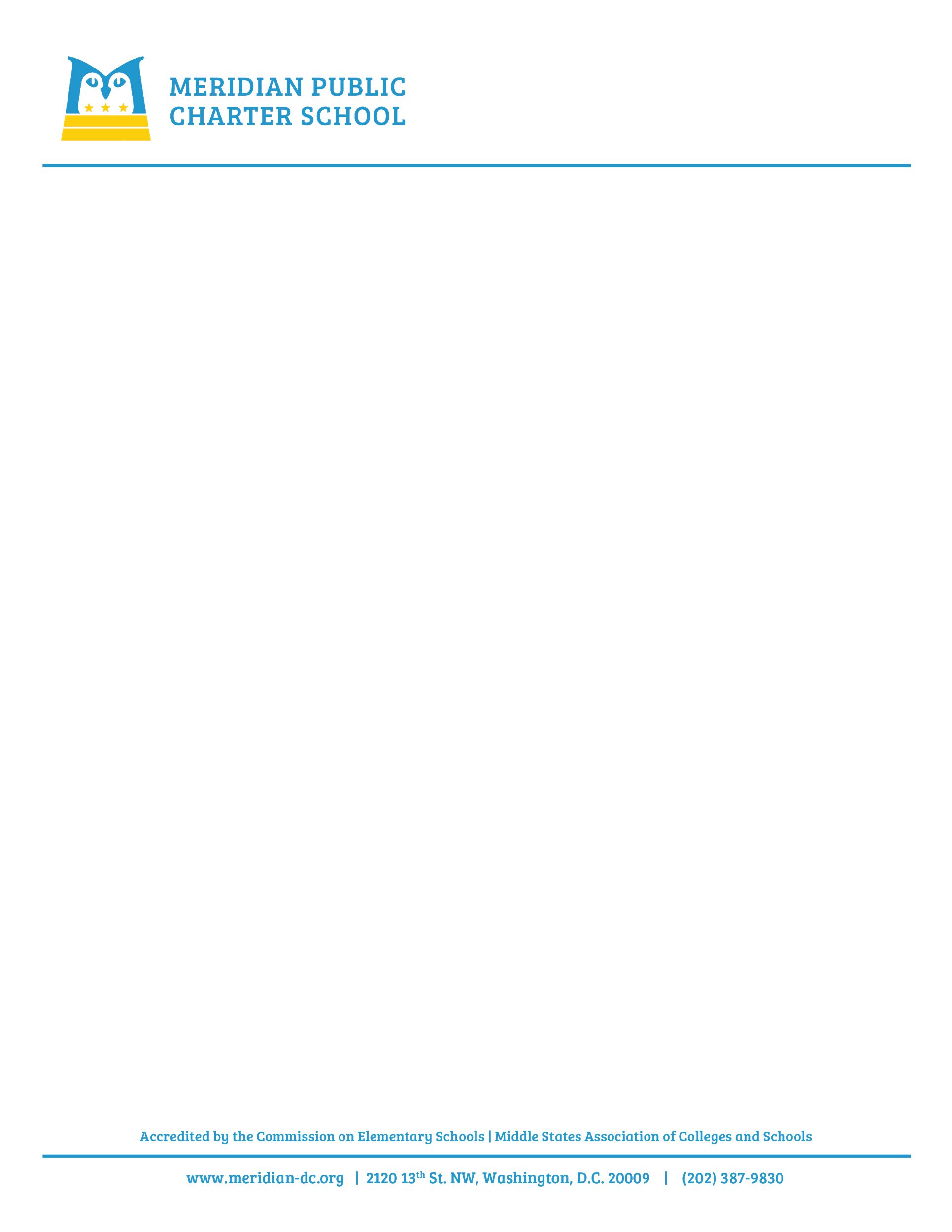 NOTAS:Date ReceivedStaff AcceptedCommentsEnrollment Documents:Enrollment Documents:Enrollment Documents:Enrollment Documents:Completed InfoSnap (online registration) at bit.ly/MPCSRegister2122Birth Certificate (New Student Only) Government Issued Parent/Guardian Identification CardAcademic Documents:Academic Documents:Academic Documents:Academic Documents:Most recent report card/ progress report (final report card due at the of the academic year)Individualized Education Plan (IEP) or 504 plan, If applicableMedical Documents: New student = label “new” at the top of the formMedical Documents: New student = label “new” at the top of the formMedical Documents: New student = label “new” at the top of the formMedical Documents: New student = label “new” at the top of the formUniversal Health Certificate  (exam date not more than a year old up until August 30, 2021)Immunization Records (if not included w/ Health Cert)Dept. of Health COVID-19 Asymptomatic Testing Consent Form – complete at bit.ly/MPCSasymptestDept. of Health COVID-19 Symptomatic Testing Consent Form – complete at bit.ly/MPCSsymptestOral Health Assessment Form (exam date not more than 6 months old)Medication Treatment Authorization Form, if applicableAsthma Action Plan, if applicable Anaphylaxis Plan, if applicableConsent to Share Student Health Educational Records, if applicable (encouraged to complete if submitting other health related plans)Dietary accommodations request form, if applicableResidency Verification Documentation:Residency Verification Documentation:Residency Verification Documentation:Residency Verification Documentation:D.C Residency Form - complete at bit.ly/MPCSRV2022 Proof of Residency #1: Proof of Residency #2: Fecha de recepción Personal que recibió ComentariosFormularios de inscripción:Formularios de inscripción:Formularios de inscripción:Formularios de inscripción:Completado la inscripción en línea en bit.ly/MPCSRegistro2122Acta de Nacimiento del estudiante (Solo estudiante nuevo)Identificación Oficial del Estado del Padre/Encargado de FamiliaDocumentos académicos:Documentos académicos:Documentos académicos:Documentos académicos:Calificaciones más recientes/Reporte del Progreso Académico (boleta de calificaciones final que debe entregarse al final del año académico)Plan de educación individualizada (IEP) o plan 504, si correspondeDocumentos de salud y bienestar: Estudiante nuevo = etiqueta "nuevo" en la parte superior del formularioDocumentos de salud y bienestar: Estudiante nuevo = etiqueta "nuevo" en la parte superior del formularioDocumentos de salud y bienestar: Estudiante nuevo = etiqueta "nuevo" en la parte superior del formularioDocumentos de salud y bienestar: Estudiante nuevo = etiqueta "nuevo" en la parte superior del formularioCertificado Universal de Salud (fecha de examen no más de un año hasta el 30 de agosto de 2021)Registro de vacunas (si no se incluye con certificado de salud)Dept. of Health COVID-19 Asymptomatic Testing Consent Form – Completa aquí bit.ly/MPCSTBDDept. of Health COVID-19 Symptomatic Testing Consent Form – Completa aquí bit.ly/MPCSTDBFormulario de Examen Dental (la fecha del examen no tiene más de 6 meses)Declaración Médica Para Solicitar Adaptaciones Alimentarias, si es aplicablePlan para el Asthma, si es aplicable Plan de anafilaxia, si es aplicableConsentimiento para compartir los registros educativos de salud del estudiante, si corresponde (se recomienda completarlo si envía otros planes relacionados con la salud)Formulario de solicitud de adecuación dietética , si es aplicableDocumentación de Verificación de Residencia:Documentación de Verificación de Residencia:Documentación de Verificación de Residencia:Documentación de Verificación de Residencia:Formulario de Verificación de Residencia - Completa aquí bit.ly/MPCSVdR2022 Documentación de respaldo #1 : Documentación de respaldo #2: 